zSt Joseph’s Catholic Primary School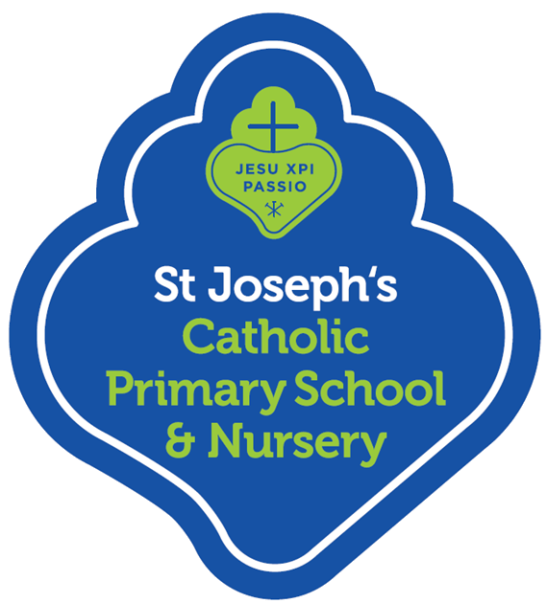 Primary PE and Sports Premium DocumentReview of Academic Year 2022-23,	 Key achievements to date:Areas for further improvement and baseline evidence of need:Development of pupil voice to identify barriers to participation for reluctant children and to act accordingly to reduce those barriers.Opportunities for staff professional development and fitness through CPD from the borough’s PE AdvisorMonitoring of sports and physical education lessons took placeAn opportunity for subject lead to present to governors through a lesson observation was facilitated through a governor morning.Provision for SEN children continue to have a focus with additional clubs for targeted children such as yoga.Pupil Sports Ambassadors (forming a Sports Council) has been launched with children from Year 3 – 6. Young leaders helping to raise the profile of sport in our schoolIncrease the participation of all key stage 2 children in physical activity with a target of at least 60 minutes of moderate to vigorous intensityContinue CPD for staff, especially new staff 5 ECTs to deliver quality PE lessonsIncrease participation and enjoyment in PE by reviewing current provisionIncrease number of children attending sports clubs offered by the school and review current provisionBroaden the knowledge and enjoyment of a variety of sports andchallenge gender stereotypes towards PE and sportContinue to increase involvement in Islington school competitions/festivals and inclusive eventsMeeting national curriculum requirements for swimming and water safetyPlease complete all of the below:What percentage of your current Year 6 pupils can swim competently, confidently and proficiently over a distance of at least 25 metres?32% (intensive lessons have been structured across year groups to significantly increase our percentage this time next year)What percentage of your Year 6 pupils can use a range of strokes effectively [for example, front crawl, backstroke and breaststroke]?50%What percentage of your Year 6 pupils can perform safe self-rescue in different water-based situations?35%Schools can choose to use the Primary PE and Sport Premium to provide additional provision for swimming but this must be for activity over and above the national curriculum requirements. Have you used it in this way?No, but we are reviewing this based on results we gather during this autumn term 2022 looking at the availability of local pools at suitable times. Academic Year: 2021/22Total fund allocated: £19,450Date of next Review: July 2022Date of next Review: July 2022Key indicator 1: The engagement of all pupils in regular physical activity – Chief Medical Officer guidelines recommend that primary school children undertake at least 30 minutes of physical activity a day in schoolKey indicator 1: The engagement of all pupils in regular physical activity – Chief Medical Officer guidelines recommend that primary school children undertake at least 30 minutes of physical activity a day in schoolKey indicator 1: The engagement of all pupils in regular physical activity – Chief Medical Officer guidelines recommend that primary school children undertake at least 30 minutes of physical activity a day in schoolKey indicator 1: The engagement of all pupils in regular physical activity – Chief Medical Officer guidelines recommend that primary school children undertake at least 30 minutes of physical activity a day in schoolPercentage of total allocation:Key indicator 1: The engagement of all pupils in regular physical activity – Chief Medical Officer guidelines recommend that primary school children undertake at least 30 minutes of physical activity a day in schoolKey indicator 1: The engagement of all pupils in regular physical activity – Chief Medical Officer guidelines recommend that primary school children undertake at least 30 minutes of physical activity a day in schoolKey indicator 1: The engagement of all pupils in regular physical activity – Chief Medical Officer guidelines recommend that primary school children undertake at least 30 minutes of physical activity a day in schoolKey indicator 1: The engagement of all pupils in regular physical activity – Chief Medical Officer guidelines recommend that primary school children undertake at least 30 minutes of physical activity a day in school43%School focus with clarity on intended impact on pupils:Actions to achieve:Funding allocated:Evidence and impact:Sustainability and suggested next steps:Develop pupil voice to identify barriers to participation for reluctant children and to act accordingly to reduce those barriers.Develop opportunities for children to become sporting leaders and role-models for others across the school and use them especially in the playground during break and lunchtimes.Ensure physical exercise and education is child lead by providing opportunities for children to suggest games and equipment to use during lessons and during lunch time play (ascertained from pupil voice survey).Develop opportunities for sports coach to support teachers and additional adults through joint planning, observations and coaching and mentoring.Greater emphasis on early intervention in EYFS to develop positive attitudes to sport, health and exerciseConduct a survey among children in Years 1 – 6 to ascertain what engages them and what barriers there may be to full enjoyment and participation in PEPE Lead/staff to identify children who are reluctant to participate Use pupil voice to inform delivery of PE lessons and availability of games during break and lunchtimesUse pupil voice to inform purchasing of new and replenishment of playground resourcesDedicate time for the PE Lead to train our Sports Ambassadors to engage with other children in the playground to enhance physical activity and engagement in high-quality gamesPE Lead (working with Islington’s PE advisor) to schedule times for team-teaching and modelling of PE lessons for teaching staff especially those new to the school and ECT’sPE Lead to identify children who are reluctant to participate in physical activity within EYFS with help from EYFS staff and Phase lead Reception focused games to encourage physical play-time activity from this early agePE & games equipment for lunch and breaktimes £4284Break and lunch time provision.£4,245Our first year taking part in the Schools London Mini Marathon – This is 2.6-mile run/jog/walk on the school playgrounds with 100 pupils participating. The distance was run over seven sessions with the final run supported by children staff cheering the runners on as they complete the distance. Break and lunchtime equipment provides a focused range of activities for children to take part in. This will also support future intra school competitions and festivals. PE/Sports Ambassadors from Years 3-6 was launched, they are our examples of positive behaviour and application to PE and Sport. They have supported the gathering of pupil voice data, came up with ideas for fundraising, communicating and gathering PE and Sport information around the school PE equipment audit will continue to take place to ensure that there is sufficient equipment for all playgrounds, PE sessions, break and lunchtimes. Basketball, netball and table tennis equipment investment has significantly strengthened break time and lunch time activity options. Investment in PE equipment, along with experienced staffing, has led to high quality, competitive activities taking place for children across Years 3-6 and increased the range of activities for Years 1 and 2. This has also allowed for specific, targeted children to participate, enhancing their skill development and increasing their self-esteem. Feedback from children regarding the sessions/activities has been extremely positive, with many children being more motivated to participate in similar activities at different times throughout the school day, as well as outside of school hours. Children in Years 3 and 4 have also used the equipment to set up their own tournaments, developing skills and showing leadership qualities.PE Lead, alongside the Islington PE Advisor, has modelled sessions for teaching and support staff who are able to use the ideas in their own PE lessons/after school clubs. This has improved the confidence in staff to deliver high quality PE and Sport based activities. As a result of the money being spent, more children in the selected years are now participating in physical exercise more regularlyIslington PE Advisor also supported staff on how to include SEN children in their PE lessonsScheduled PE lessons from Nursery through to Year 6. (Years 1 – 6 twice weekly) enables a broad range sport and physical activities for our childrenContinue to have provision in place for targeted playgrounds/year groups given current successes. Key indicator 2: The profile of PE and sport being raised across the school as a tool for whole school improvementKey indicator 2: The profile of PE and sport being raised across the school as a tool for whole school improvementKey indicator 2: The profile of PE and sport being raised across the school as a tool for whole school improvementKey indicator 2: The profile of PE and sport being raised across the school as a tool for whole school improvementPercentage of total allocation:Key indicator 2: The profile of PE and sport being raised across the school as a tool for whole school improvementKey indicator 2: The profile of PE and sport being raised across the school as a tool for whole school improvementKey indicator 2: The profile of PE and sport being raised across the school as a tool for whole school improvementKey indicator 2: The profile of PE and sport being raised across the school as a tool for whole school improvement5%School focus with clarity on intended impact on pupils:Actions to achieve:Funding allocated:Evidence and impact:Sustainability and suggested next steps:Teachers to recognise and celebrate sporting achievements in Star Assemblies including those achievements from outside of school or borough competitions.Raise profile of PE amongst parents to further develop positive attitudes towards physical fitness.Further improve pupil awareness and understanding in Mental Health and Wellbeing with a particular drive on strategies on how to get mentally well.Celebrations of sporting achievements communicated via school’s website blogs and Twitter account to raise profile.Assemblies used to have a regular PE, School Sports and Physical Activity (PESSPA) feature. PESSPA display board to be visible in (Updated PE board of school events)A display or board that is regularly updated to show fixtures and results of all in- house/in-borough competitions.PE Lead to look for opportunities to invite parents in to St. Joseph’s and participate in to a PE lesson with their childrenTweets, photos on website blogs of all sporting events to encourage parental support as well as raise the profile within the school.Pupil voice and PE leader to decide on format and content of PESSPA news in assembliesCurriculum outcomes with photos and quotes form pupils and school sports and physical activity celebrated too.Continue with the Yoga sessions for targeted, disadvantaged/vulnerable children (Covid Guidance permitted).Yoga teacher for targeted children£1250Year beginning 2021-22, yoga teacher ran an after-school club for targeted childrenPurchase and implementation of Get Set 4 PE scheme of work supported added consistency of delivery throughout the school across PE. Staff to understand that planning progressive sequences of lessons is necessary.Good communication links made with St. Aloysius Secondary School – Nursery and Reception sports day was held there in the summer termUsing Twitter to communicate our sporting occasions through our school’s Twitter account.Key indicator 3: Increased confidence, knowledge and skills of all staff in teaching PE and sportKey indicator 3: Increased confidence, knowledge and skills of all staff in teaching PE and sportKey indicator 3: Increased confidence, knowledge and skills of all staff in teaching PE and sportKey indicator 3: Increased confidence, knowledge and skills of all staff in teaching PE and sportPercentage of total allocation:Key indicator 3: Increased confidence, knowledge and skills of all staff in teaching PE and sportKey indicator 3: Increased confidence, knowledge and skills of all staff in teaching PE and sportKey indicator 3: Increased confidence, knowledge and skills of all staff in teaching PE and sportKey indicator 3: Increased confidence, knowledge and skills of all staff in teaching PE and sport27%School focus with clarity on intendedimpact on pupils:Actions to achieve:Fundingallocated:Evidence and impact:Sustainability and suggestednext steps:PE Coach, and consultant from the borough to provide further staff CPD on how to plan and develop the PE curriculum. Specifically, with 6 NQTs and new staff to the school.PE Coach, supported by the faculty, to conduct a skills audit, identifying those staff who require support and those who may have specific skills that could be disseminated.PE Coach team-teaching with teachers (as identified by the audit) to develop their confidence, knowledge and skills so that all staff deliver high quality lessons that build children’s knowledge and skills.PE Lead to provide further support and team teaching for staffPE Lead to analyse survey of staff confidence and give suggestions moving forward. Staff questionnaire sent out regarding PE and sport to identify strengths and areas to develop. PE Lead to attend Islington network meetings - CPDPE Lead to have time to prepare deep dive responsesBuy in for Islington Expert consultancy package £4000Supply cover for staff to observe coach.6 days x £190 = £1140.Cover for Subject Lead to prepare responses for Ofsted – 1 day£190 x 1 = £190Sports coaches to return and deliver targeted sessions based off the staff questionnairePE faculty will feedback from the CPD sessions by delivering inhouse sessions to pass on any practical ideas or information for the staffUpdated staff questionnaire will be sent to new members of staff to highlight any potential focus areasPurchase and implementation of Get Set 4 PE scheme of work will add consistency throughout the school across PE. Additionally, this will lead to further increases in confidence and comfortability in planningSports coaches have modelled sessions and discussed the curriculum with the teachers. This developed the staff’s confidence within the PE settingThere was a resounding majority who thoroughly enjoy teaching PE within the school. Staff have highlighted specific areas where they would like to focus on for the following yearThe faculty lead has attended numerous sessions ranging from Islington to Arsenal in the Community. These sessions offered a further insight into the PE curriculum and practical ideas when teachingThe PE faculty team were allocated time outside of class to devise a PE overview which is consistent throughout the school. This will be hugely important for offering continuity and development within PEAs a result of the money being spent on CPD for the staff, there has been a resounding improvement of quality and consistency in PE teaching throughout the schoolIslington PE Advisor also supported staff on how to include SEN children in their PE lessons. Key indicator 4: Broader experience of a range of sports and activities offered to all pupils.Key indicator 4: Broader experience of a range of sports and activities offered to all pupils.Key indicator 4: Broader experience of a range of sports and activities offered to all pupils.Key indicator 4: Broader experience of a range of sports and activities offered to all pupils.Percentage of total allocation:Key indicator 4: Broader experience of a range of sports and activities offered to all pupils.Key indicator 4: Broader experience of a range of sports and activities offered to all pupils.Key indicator 4: Broader experience of a range of sports and activities offered to all pupils.Key indicator 4: Broader experience of a range of sports and activities offered to all pupils.0%School focus with clarity on intendedimpact on pupils:Actions to achieve:Fundingallocated:Evidence and impact:Sustainability and suggestednext steps:Mini Marathon 2.6 mile run spread over a number of sessions – Lunchtime running with pupils from Years 3 - 6 Continue to improve links with other schools and sporting bodies in order to enhance access to a wider range of facilities and resourcesEncourage pupils to improve their skills, times, distances etc so those pupils who are not competitive or engaging in physical activities have greater motivation to challenge themselves.Track participation in Sports Clubs/Events provided by both the school and borough to ascertain the breadth of experiences offered.Emphasis on personal motivation, commitment and achievement Hold an Assembly on the Daily Mile to re-launch it and discuss its benefits.PE Coach, After School Club Manager and SLT to monitor delivery of lunchtime, Breakfast Club and afterschool clubsUse borough PE consultant to provide CPD to staff on how best to include specific children.Create a database of all events entered, locations/venues and all pupils attended and target provision at those who may not have participated.PE Faculty and SENCo to conduct staff meeting on inclusion of SEND children in PEPurchase of specific equipment designed for SEND children such as those with motor skill difficulties, hand – eye co-ordination etc.NoneAssemblies to continue to introduce initiatives such as Mini Marathon, celebrate sporting achievements and recognize the talent we have in our schoolContinue to have provision in place for targeted playgrounds/year groups given current successes.Complete staff survey on confidence in teaching different elements of the PE curriculum. Identify areas of low confidence.Mini Marathon - First of what will be an annual event in school. Promote the benefits of running/jogging/walking consistently as a physical activity Lunchtime sessions with the PE Lead have allowed children to experience sports and activities that they may not have experienced during PE lessons e.g. Table Tennis, Ultimate Frisbee  Islington PE Advisor has completed two twilight sessions to support teaching staff with how to incorporate outdoor and indoor games as well as the progression in lesson sequences Islington PE Advisor also supported staff on how to include SEN children in their PE lessons. Key indicator 5: Increased participation in competitive sportKey indicator 5: Increased participation in competitive sportKey indicator 5: Increased participation in competitive sportKey indicator 5: Increased participation in competitive sportPercentage of total allocation:Key indicator 5: Increased participation in competitive sportKey indicator 5: Increased participation in competitive sportKey indicator 5: Increased participation in competitive sportKey indicator 5: Increased participation in competitive sport0%School focus with clarity on intendedimpact on pupils:Actions to achieve:Fundingallocated:Evidence and impact:Sustainability and suggestednext steps:PE coach to use own existing contacts and links to bring a greater range of competition possibilities to the school.PE coach to further increase links with schools both within and outside the borough for school competitions. Continue to increase the breadth of pupil participation in competitive sport and ensure that there is a variation of children competing.Signpost families to opportunities outside of school to engage in further activities.Develop partnerships with local sports clubs to ensure that pupils have access to competitive activities outside of the school day.Review of current competitive sporting opportunities and options for engagement in the competition calendar yearPublication through school’s communication of additional physical activities available e.g. Forest Schools and Summer camps, swimming lessons etc.Not applicableContinue to develop further partnerships with external sports clubs. Additionally, continue to strengthen relationships with St Aloysius, Bishop Douglas and City of London Highgate Hill secondary schools. Review current competitive sporting opportunities and explore further opportunities to encourage more children to be exposed to a competitive environment.Continue signposting families of different opportunities via newsletter and Parent Pay. This should continue our development of creating a sporting culture within St Josephs.Olympic athletes came into school to inspire children to participate in PE and sport as much as possible both inside and outside of school. Link has been formed between St Aloysius’ Secondary School which has given the children a fantastic opportunity to participate in PE with different teachers as well as high quality basketball coaching. Middlesex cricket club delivered a cricket session for LKS2 children. The children thoroughly enjoyed the high-quality coaching received and have continued to participate in cricket during playtime as well as after school. We continue to participate in the Islington school’s competition for a wide variety of sports. This has given the children the opportunity to compete against different schools and experience different standards.We communicate different opportunities for the children to participate in outside of school frequently. Additionally, we include these opportunities in our newsletterSuggest and explore local active opportunities Pupil survey Constant review of the impact Celebrate competition in assemblies and displays 